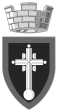 РЕПУБЛИКА СРБИЈА – ГРАД  БЕОГРАДГРАДСКА ОПШТИНА ВРАЧАРОдељење за имовинско-правне и стамбене послове Београд, Његошева 77ДОДАТАК ПРИЈАВИ(попуњава се у случају када је стамбена заједница регистрована за више улаза, подаци о згради се евидентирају за сваки улаз посебно и за сваки улаз је потребно попунити евиденционе податке на овом, додатном обрасцу пријаве; означити одговарајућа поља са х)Стамбена заједница ____________________________________________ бр. _______ у _______________ .Евиденциони подаци о згради за улаз кућни број _________ . Подносилац захтева | управник                        (потпис)Година изградње зградеБрој посебних делова зградеБрој становаБрој становаБрој становаБрој становаБрој становаБрој становаБрој пословних простораБрој пословних простораБрој пословних простораБрој пословних простораБрој пословних простораБрој пословних простораБрој пословних простораБрој пословних простораБрој пословних простораБрој пословних простораБрој посебних делова зградеГаража у згради Гаража у згради Гаража у згради Гаража у згради Гаража у згради Гаража у згради Гаража у згради Гаража у згради Гаража у згради Гаража у згради Гаража у згради Гаража у згради Гаража у згради Гаража у згради Гаража у згради Гаража у згради ДаДаНеНеНеНеБрој посебних делова зградеБрој гаражних местаБрој гаражних местаБрој гаражних местаБрој гаражних местаБрој гаражних местаБрој гаражних местаБрој гаражних боксоваБрој гаражних боксоваБрој гаражних боксоваБрој гаражних боксоваБрој гаражних боксоваБрој гаражних боксоваБрој гаражних боксоваБрој гаражних боксоваБрој гаражних боксоваБрој гаражних боксоваБрој гаража ван зграде на катастарској парцелиБрој гаража ван зграде на катастарској парцелиБрој гаража ван зграде на катастарској парцелиБрој гаража ван зграде на катастарској парцелиБрој гаража ван зграде на катастарској парцелиБрој гаража ван зграде на катастарској парцелиБрој гаража ван зграде на катастарској парцелиБрој гаража ван зграде на катастарској парцелиБрој гаража ван зграде на катастарској парцелиБрој гаража ван зграде на катастарској парцелиБрој гаража ван зграде на катастарској парцелиБрој гаража ван зграде на катастарској парцелиБрој гаража ван зграде на катастарској парцелиБрој гаража ван зграде на катастарској парцелиБрој гаража ван зграде на катастарској парцелиБрој гаража ван зграде на катастарској парцелиБрој гаража ван зграде на катастарској парцелиБрој гаража ван зграде на катастарској парцелиБрој гаража ван зграде на катастарској парцелиБрој гаража ван зграде на катастарској парцелиБрој гаража ван зграде на катастарској парцелиПодаци о физичким карактеристикама зградеСпратност зградеСпратност зградеСпратност зградеПодрумПодрумСутеренСутеренПриземљеПриземљеПриземљеБрој етажаБрој етажаБрој етажаПоткровљеПоткровљеПоткровљеПоткровљеПоткровљеПоткровљеБрој лифтоваБрој лифтоваБрој лифтоваБрој лифтоваБрој лифтоваБрој лифтоваБрој лифтоваБрој лифтоваБрој лифтоваБрој лифтоваБрој лифтоваБрој лифтоваБрој лифтоваБрој лифтоваБрој лифтоваБрој лифтоваБрој лифтоваБрој лифтоваБрој лифтоваБрој лифтоваБрој лифтоваСклониште у зградиСклониште у зградиСклониште у зградиСклониште у зградиСклониште у зградиСклониште у зградиСклониште у зградиСклониште у зградиСклониште у зградиСклониште у зградиСклониште у зградиСклониште у зградиСклониште у зградиСклониште у зградиСклониште у зградиСклониште у зградиДаДаНеНеНеНеНеНеВрста кроваВрста кроваВрста кроваВрста кроваВрста кроваВрста кроваВрста кроваВрста кроваВрста кроваРаванРаванРаванРаванРаванРаванРаванКосКосКосКосКосКосГромобран на зградиГромобран на зградиГромобран на зградиГромобран на зградиГромобран на зградиГромобран на зградиГромобран на зградиГромобран на зградиГромобран на зградиГромобран на зградиГромобран на зградиГромобран на зградиГромобран на зградиГромобран на зградиГромобран на зградиГромобран на зградиДаДаНеНеНеНеНеНачин грејања зградеДаљинско грејање у зградиДаљинско грејање у зградиДаљинско грејање у зградиДаљинско грејање у зградиДаљинско грејање у зградиДаљинско грејање у зградиДаљинско грејање у зградиДаљинско грејање у зградиДаљинско грејање у зградиДаљинско грејање у зградиДаљинско грејање у зградиДаљинско грејање у зградиДаљинско грејање у зградиДаљинско грејање у зградиДаљинско грејање у зградиДаљинско грејање у зградиДаДаНеНеНеНеНеПодаци о енергетској сертификацији зградеЗграда (као целина) има енергетски пасошЗграда (као целина) има енергетски пасошЗграда (као целина) има енергетски пасошЗграда (као целина) има енергетски пасошЗграда (као целина) има енергетски пасошЗграда (као целина) има енергетски пасошЗграда (као целина) има енергетски пасошЗграда (као целина) има енергетски пасошЗграда (као целина) има енергетски пасошЗграда (као целина) има енергетски пасошЗграда (као целина) има енергетски пасошЗграда (као целина) има енергетски пасошЗграда (као целина) има енергетски пасошЗграда (као целина) има енергетски пасошЗграда (као целина) има енергетски пасошЗграда (као целина) има енергетски пасошДаДаНеНеНеНеНеозначити енергетски разредА+А+А+AAAABBBCCCCуколико зграда има енергетски пасош, (уколико постоји, доставити доказ)DDDEEEEFFFGGGGБрој енергетског пасошаEEPPПодатак о статусу заштите зграде као културног добраНема статус заштитеНема статус заштитеНема статус заштитеНема статус заштитеНема статус заштитеНема статус заштитеНема статус заштитеНема статус заштитеНема статус заштитеНема статус заштитеНема статус заштитеНема статус заштитеНема статус заштитеНема статус заштитеНема статус заштитеНема статус заштитеНема статус заштитеНема статус заштитеозначити статус заштитеЗграда у оквиру просторно културно-историјске целинеЗграда у оквиру просторно културно-историјске целинеЗграда у оквиру просторно културно-историјске целинеЗграда у оквиру просторно културно-историјске целинеЗграда у оквиру просторно културно-историјске целинеЗграда у оквиру просторно културно-историјске целинеЗграда у оквиру просторно културно-историјске целинеЗграда у оквиру просторно културно-историјске целинеЗграда у оквиру просторно културно-историјске целинеЗграда у оквиру просторно културно-историјске целинеЗграда у оквиру просторно културно-историјске целинеЗграда у оквиру просторно културно-историјске целинеЗграда у оквиру просторно културно-историјске целинеЗграда у оквиру просторно културно-историјске целинеЗграда у оквиру просторно културно-историјске целинеЗграда у оквиру просторно културно-историјске целинеЗграда у оквиру просторно културно-историјске целинеЗграда у оквиру просторно културно-историјске целинеДобро које ужива статус претходне заштитеДобро које ужива статус претходне заштитеДобро које ужива статус претходне заштитеДобро које ужива статус претходне заштитеДобро које ужива статус претходне заштитеДобро које ужива статус претходне заштитеДобро које ужива статус претходне заштитеДобро које ужива статус претходне заштитеДобро које ужива статус претходне заштитеДобро које ужива статус претходне заштитеДобро које ужива статус претходне заштитеДобро које ужива статус претходне заштитеДобро које ужива статус претходне заштитеДобро које ужива статус претходне заштитеДобро које ужива статус претходне заштитеДобро које ужива статус претходне заштитеДобро које ужива статус претходне заштитеДобро које ужива статус претходне заштитеКултурно доброКултурно доброКултурно доброКултурно доброКултурно доброКултурно доброКултурно доброКултурно доброКултурно доброКултурно доброКултурно доброКултурно доброКултурно доброКултурно доброКултурно доброКултурно доброКултурно доброКултурно доброКултурно добро од великог значајаКултурно добро од великог значајаКултурно добро од великог значајаКултурно добро од великог значајаКултурно добро од великог значајаКултурно добро од великог значајаКултурно добро од великог значајаКултурно добро од великог значајаКултурно добро од великог значајаКултурно добро од великог значајаКултурно добро од великог значајаКултурно добро од великог значајаКултурно добро од великог значајаКултурно добро од великог значајаКултурно добро од великог значајаКултурно добро од великог значајаКултурно добро од великог значајаКултурно добро од великог значајаКултурно добро од изузетног значајаКултурно добро од изузетног значајаКултурно добро од изузетног значајаКултурно добро од изузетног значајаКултурно добро од изузетног значајаКултурно добро од изузетног значајаКултурно добро од изузетног значајаКултурно добро од изузетног значајаКултурно добро од изузетног значајаКултурно добро од изузетног значајаКултурно добро од изузетног значајаКултурно добро од изузетног значајаКултурно добро од изузетног значајаКултурно добро од изузетног значајаКултурно добро од изузетног значајаКултурно добро од изузетног значајаКултурно добро од изузетног значајаКултурно добро од изузетног значајаНазив предузећа коме је поверено одржавање зграде(уколико стамбена заједница има склопљен уговор о одржавању зграде)(уколико стамбена заједница има склопљен уговор о одржавању зграде)(уколико стамбена заједница има склопљен уговор о одржавању зграде)(уколико стамбена заједница има склопљен уговор о одржавању зграде)(уколико стамбена заједница има склопљен уговор о одржавању зграде)(уколико стамбена заједница има склопљен уговор о одржавању зграде)(уколико стамбена заједница има склопљен уговор о одржавању зграде)(уколико стамбена заједница има склопљен уговор о одржавању зграде)(уколико стамбена заједница има склопљен уговор о одржавању зграде)(уколико стамбена заједница има склопљен уговор о одржавању зграде)(уколико стамбена заједница има склопљен уговор о одржавању зграде)(уколико стамбена заједница има склопљен уговор о одржавању зграде)(уколико стамбена заједница има склопљен уговор о одржавању зграде)(уколико стамбена заједница има склопљен уговор о одржавању зграде)(уколико стамбена заједница има склопљен уговор о одржавању зграде)(уколико стамбена заједница има склопљен уговор о одржавању зграде)(уколико стамбена заједница има склопљен уговор о одржавању зграде)(уколико стамбена заједница има склопљен уговор о одржавању зграде)(уколико стамбена заједница има склопљен уговор о одржавању зграде)(уколико стамбена заједница има склопљен уговор о одржавању зграде)(уколико стамбена заједница има склопљен уговор о одржавању зграде)(уколико стамбена заједница има склопљен уговор о одржавању зграде)(уколико стамбена заједница има склопљен уговор о одржавању зграде)(уколико стамбена заједница има склопљен уговор о одржавању зграде)(уколико стамбена заједница има склопљен уговор о одржавању зграде)(уколико стамбена заједница има склопљен уговор о одржавању зграде)(уколико стамбена заједница има склопљен уговор о одржавању зграде)(уколико стамбена заједница има склопљен уговор о одржавању зграде)(уколико стамбена заједница има склопљен уговор о одржавању зграде)Датум подношења пријаве ____________ 20_ _ . године